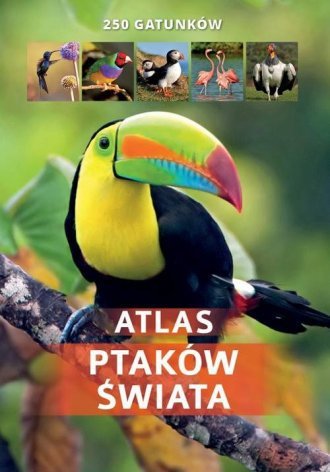 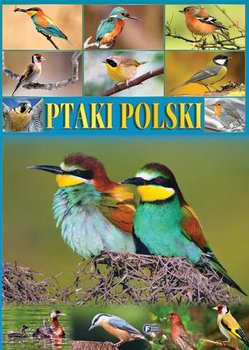 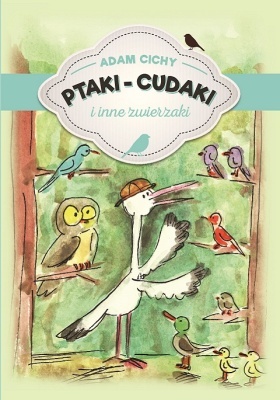 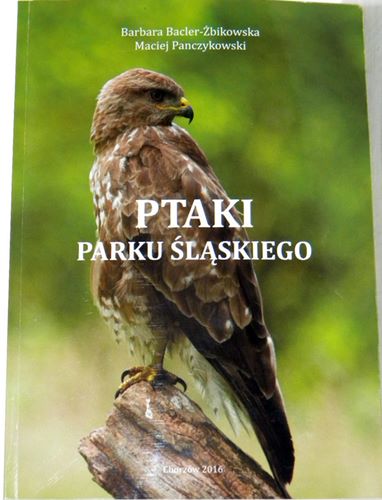 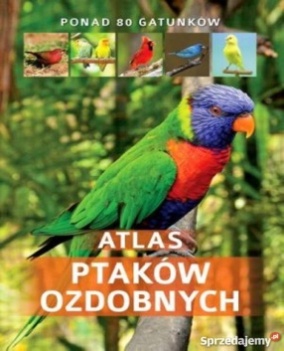 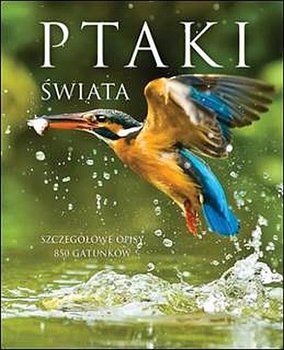 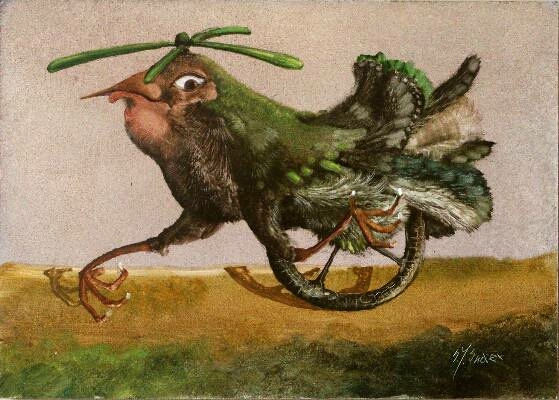 GMINNA BIBLIOTEKA PUBLICZNA W KRASICZYNIE
pełniąca funkcję biblioteki powiatowejorazGMINNA BIBLIOTEKA PUBLICZNA W MEDYCEZAPRASZAJĄ DO UDZIAŁU W KONKURSIE PLASTYCZNYM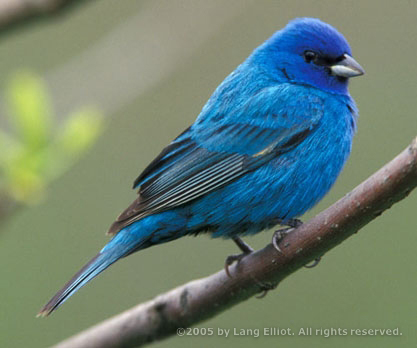 POWIATOWY KONKURS PLASTYCZNY 2019r.REGULAMINORGANIZATORZY:GMINNA BIBLIOTEKA PUBLICZNA W KRASICZYNIE                  pełniąca funkcję biblioteki powiatowejGMINNA BIBLIOTEKA PUBLICZNA W MEDYCECEL KONKURSU:ROZWIJANIE ZAINTERESOWAŃ CZYTELNICZYCHKRZEWIENIE ZDROWIA EMOCJONALNEGO DZIECIPOBUDZENIE WYOBRAŹNI I FANTAZJI MŁODEGO CZYTELNIKAPREZENTACJA I POPULARYZACJA TWÓRCZOŚCI PLASTYCZNEJ DZIECIZAŁOŻENIA I PRZEBIEG KONKURSU:KONKURS JEST ADRESOWANY DO DZIECI Z PRZEDSZKOLI, Z POWIATU PRZEMYSKIEGOPLACÓWKA BIORĄCA UDZIAŁ W KONKURSIE MOŻE PRZESŁAĆ MAKSYMALNIE 7 PRACKAŻDY UCZESTNIK WYKONUJE SAMODZIELNIE JEDNĄ PRACĘ PLASTYCZNĄ, MAKSYMALNY FORMAT : A - 3INSPIRACJĄ DLA PRAC PLASTYCZNYCH SĄ HISTORIE LITERACKIE, 
W KTÓRYCH WYSTĘPUJĄ PTAKIORGANIZATOR NIE STAWIA ŻADNYCH OGRANICZEŃ
 W INTERPRETACJI TEMATU, DOPUSZCZA SIĘ RÓWNIEŻ SWOBODĘ ŚRODKÓW UŻYTYCH DO JEGO REALIZACJINA ODWROCIE PRACY NALEŻY UMIEŚCIĆ METRYCZKĘ ZAWIERAJĄCĄ: IMIĘ, NAZWISKO I WIEK AUTORA, TYTUŁ UTWORU, DO KTÓREGO WYKONANO ILUSTRACJĘ, ADRES PLACÓWKI, TELEFON ORAZ DANE OPIEKUNA PRACY (IMIĘ                         I NAZWISKO)DLA AUTORÓW NAJCIEKAWSZYCH PRAC ZOSTANĄ UFUNDOWANE NAGRODY.TERMIN KONKURSU:PRACE WRAZ Z KARTĄ ZGŁOSZENIA NALEŻY DOSTARCZYĆ DO 30.10.2019r., DO GMINNEJ BIBLIOTEKI PUBLICZNEJ W MEDYCE.WYNIKI KONKURSU ZOSTANĄ PODANE NA STRONIE INTERNETOWEJ WWW.KRASICZYNBIBLIOTEKA.PLORAZ GBPMEDYKA.BLOGSPOT.COM PODSUMOWANIE KONKURSU I WRĘCZENIE NAGRÓD ODBĘDZIE SIĘ 7.11.2019r. W GMINNEJ BIBLIOTECE PUBLICZNEJ W MEDYCE.
KONTAKT W SPRAWIE KONKURSU:GMINNA BIBLIOTEKA PUBLICZNA W KRASICZYNIE
37-741 KRASICZYN 141
TEL.: 692 434 637
GMINNA BIBLIOTEKA PUBLICZNA W MEDYCE
37-732 MEDYKA 479
TEL.: 784 939 728
REGULAMIN DOSTĘPNY JEST RÓWNIEŻ NA STRONIE INTERNETOWEJ:
WWW.KRASICZYNBIBLIOTEKA.PLGBPMEDYKA.BLOGSPOT.COM 